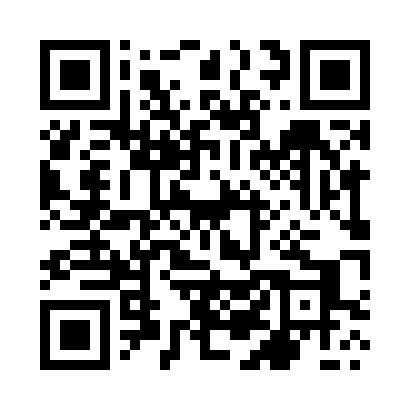 Prayer times for Szwecja, PolandMon 1 Apr 2024 - Tue 30 Apr 2024High Latitude Method: Angle Based RulePrayer Calculation Method: Muslim World LeagueAsar Calculation Method: HanafiPrayer times provided by https://www.salahtimes.comDateDayFajrSunriseDhuhrAsrMaghribIsha1Mon4:216:2612:575:247:309:272Tue4:186:2412:575:257:319:293Wed4:156:2212:575:267:339:324Thu4:126:1912:575:287:359:345Fri4:096:1712:565:297:379:376Sat4:066:1412:565:307:399:397Sun4:026:1212:565:327:409:428Mon3:596:1012:555:337:429:449Tue3:566:0712:555:347:449:4710Wed3:536:0512:555:357:469:5011Thu3:496:0312:555:377:489:5212Fri3:466:0012:545:387:509:5513Sat3:435:5812:545:397:519:5814Sun3:395:5612:545:407:5310:0115Mon3:365:5312:545:427:5510:0416Tue3:325:5112:535:437:5710:0617Wed3:295:4912:535:447:5910:0918Thu3:255:4712:535:458:0010:1219Fri3:215:4412:535:468:0210:1520Sat3:185:4212:535:488:0410:1821Sun3:145:4012:525:498:0610:2222Mon3:105:3812:525:508:0810:2523Tue3:065:3512:525:518:0910:2824Wed3:035:3312:525:528:1110:3125Thu2:595:3112:525:538:1310:3526Fri2:555:2912:515:548:1510:3827Sat2:505:2712:515:568:1710:4128Sun2:465:2512:515:578:1810:4529Mon2:425:2312:515:588:2010:4930Tue2:395:2112:515:598:2210:52